Методика выполнения домашней контрольной работы №2(необходимо сдать до 25 мая !)Внимательно изучить материал представленной презентации (Презентация №3)Оформить в рабочей тетради краткий конспект лекции по теме: «Болтовое соединение в разрезе», выписывая и зачерчивая при этом основные базовые и опорные понятия и определенияВыполнить  домашнюю контрольную работу (на листе чертёжной бумаге формата А4), строго следуя следующим методическим рекомендациям:Получить персональные исходные данные для выполнения работы из приведенной ниже таблицыИсходные данные для выполнения домашней контрольной работы №2Вычислить расчетную длину болта L (используя таблицу 1)
Для выполнения болтового соединения на сборочном чертеже исходными данными служит d - диаметр резьбы, b и b1 - толщины скрепляемых деталей (необходимо взять из таблицы исходных данных) 
Длина болта определяется по формуле:
L = b1 + b + s + H + t + c
Величины:
s - толщина шайбы;
H - высота гайки;
t - запас резьбы на выходе из гайки;
c - высота фаски болта
определяем из таблиц соответствующих ГОСТов.
L - длина болта по ГОСТ  - выбирается ближайшее значение из таблицы 1 (левая колонка)Таблица 1. Длина болтов М6...М48 с шестигранной головкой
L - длина болтов по ГОСТ (вертикальный столбец слева)Примечание 1. Болты с размерами, расположенные выше выделенных цифр, допускается выполнять с резьбой на всей длине стержня.  
2. Знаком * отмечены болты с резьбой на всей длине стержня.Вычислить расчетную длину нарезанной части болта l0 (используя таблицу 1)
l0 - длина резьбы (в пересечении строки, соответствующей длины болта, со столбцом, соответствующим номинальному диаметру резьбы).Вычислить оставшиеся размеры болта (по таблице 2)Таблица 2. Основные размеры болтовРазмеры определяются в зависимости от номинального диаметра d (по вариантам)
S - размер под ключ
D - диаметр описанной окружности вокруг головки болта h - высота головки болта
P - шаг резьбы 
с  - высота фаски
Пример условного обозначения болта: диаметр резьбы d=12мм, длиной L=60мм, исполнение 1, с крупным шагом резьбы: Болт М12х60 ГОСТ 7805-70Приближенно эти размеры можно получить, используя следующие формулы (округляя до целых чисел):Диаметр отверстия в соединяемых деталях определяется по формуле dо = 1,1d.
Относительные размеры остальных элементов болта определяются приближенно (округлением до целых чисел) по следующим соотношениям:
h = 0,7d - высота головки;
D = 2d - диаметр описанной окружности около шестигранника головки болта;
l0 = 1,5d - длина резьбы на стержне ГОСТ 7798-70;
d1 = 0,85d - внутренний диаметр резьбы;
R = 1,5d - радиус дуги на головке; (не использовать при расчетах)
R1 = определяется построением; (не использовать при расчетах)
c = 0,15d - высота фаски;
R2 = d - радиус дуги на головке. (не использовать при расчетах)
Где d - номинальный диаметр резьбы мм.Вычислить размеры гайки (по таблице 3)Таблица 3. Основные размеры гаекРазмеры определяются в зависимости от номинального диаметра d
(по вариантам)
S - размер под ключ
e - диаметр описанной окружности вокруг гайки (он может быть меньше, срезая грани шестигранника)
H - высота гайки
D=0.9*S - диаметр фаски головки болта
P - шаг резьбы
da - диаметр фаски резьбы (навинчиваемой части гайки - он д.б. больше d)
внутренний диаметр резьбы = d-2P или 0.85d
где P - шаг резьбыПриближенно эти размеры можно получить, используя следующие формулы (округляя до целых чисел):H = 0,8d - высота гайки;
D = 2d - диаметр описанной окружности шестигранника;
d1 = 0,85d - внутренний диаметр резьбы;
R = 1,5d - радиус дуги на головке;
R1 = определяется построением;
c = 0,15d - высота фаски;
R2 = d - радиус дуги на головке.
Где d - диаметр резьбы мм.Вычислить размеры шайбы (по таблице 4)Таблица 4. Размеры шайб определяются в зависимости от номинального диаметра резьбы d (задается)
d1 - внутренний диаметр
d2 - наружный диаметр
Sш - толщина шайбыИзображение шайбы вычерчивают по относительным размерам определяемым приближенно (округлением до целых чисел) по следующим соотношениям
s = 0,15d - толщина шайбы;
d2 =Dш = 2,2d - наружный диаметр шайбы;
d1 = 1,1d - диаметр отверстия в шайбе;
c = 0,25d - высота фаски;
Где d - диаметр резьбы мм болта.На листе чертежной бумаги формата А4 вычертите рамку и графы основной надписи (альбомный формат расположения чертежа не допускается!)Вычертите изображение болтового резьбового соединения в трех проекциях: вид спереди, вид слева, вид сверху (образец см. ниже)Крепежные детали вычерчиваются по размерам, установленным зависимостями размеров элементов деталей крепления от диаметра резьбы dВ чертеже выдерживать стандартную толщину всех типов линийНанести все необходимые размеры по правилам в поле чертежаРаботу выполнить в масштабе 1:1Заполните основную надпись. Используйте при этом следующую информацию: Название работы – Болтовое соединение, материал – Сталь 3, масса – 0,2Использовать в графической работе только стандартный чертежный шрифт!Ширина и длина соединяемых деталей выбирается произвольной, но с учетом размера листа.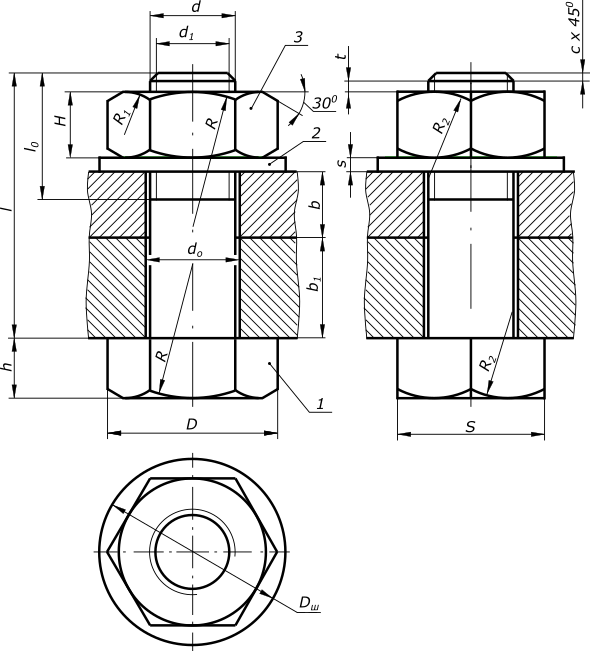 После этого выполненную графическую работу необходимо выслать для проверки  на указанный электронный адрес преподавателя в виде отдельной качественной фотографии. Далее следовать рекомендациям преподавателя, исправляя указанные им недочеты и ошибки в вашей работе при построении изображенияВНИМАНИЕ!При отправке указывайте:номер группыФИО студентаназвание учебной дисциплиныназвание графической работыучебный материал, содержащий несколько страниц, должен быть пронумерованЖелаю всем удачи! Разработал:Преподаватель математики 				А.А.Косенко
ФИО студентаКрепежное изделиеДиаметр резьбы, dТолщина детали 1, b1Толщина детали 2, b2Антонян Гоарик ГеворговнаБолт203028Баранец Игорь АлександровичБолт163525Бурлуцкий Василий НиколаевичБолт165015Ильяшенко Виталий ВладимировичБолт244030Козменко Иван ВладимировичБолт304030Кудрин Виктор ВикторовичБолт244020Ляшенко Виктор ВикторовичБолт163520Мозер Валерий ВладимировичБолт203535Орлов Кирилл АлександровичБолт243030Потапов Алексей ВладимировичБолт243045Пустовой Алексей АлександровичБолт202540Рубченко Татьяна СергеевнаБолт302030Рябцева Вера ВасильевнаБолт204020Толстолуцкий Александр АлександровичБолт202555Турков Константин СергеевичБолт202035Усов Василий МихайловичБолт304020LM6М8M10M12M16M18M20M24M30M36M42M482518*****------301822*****-----3518222640182226*****----451822263038****---50182226303842****--5518222630384246****-6018222630384246****-651822263038424654****701822263038424654****75182226303842465466***80182226303842465466***9018222630384246546678**10018222630384246546678**1101822263038424654667890*1201822263038424654667890102dPSD hr с61,25/11011,14,00,40,481,25/11314,45,30,40,4101,5/1,251718,96,40,40,4121,75/1,251921,17,50,60,6162/1,52426,810,00,60,6182,5/1,52729,912,00,60,6202,5/1,53033,512,50,80,8243/23640,015,00,81,0303,5/24651,918,71.01,0364/35561,322,51,00,4424,5/36572,626,01,21,2485/37583,930,01,61,6dPкруп.//мелкийSe Hda 61,25/11010,95,06...6,7581,25/11314,26,58...8,75101,5/1,251718,78,010...10,8121,75/1,251920,91012...13,162/1,52426,21316...17,3182,5/1,52729,914,018...19,7202,5/1,53033,016,020...21,6243/23639,619,024...25,9303,5/24650,924,030...32,4364/35560,829,036...38,9424,5/36571,334,042...45,6485/37582,638,048...51,8d/M6M8M10M12M16M18M20M24M30M36M42M48d16.48.410.51317 19212531374350d2121621 243034374456667892  s1.6 1.6 22.5 33344578